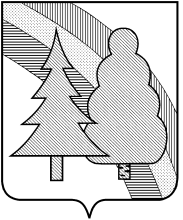 Финансовое управление администрации закрытого административно-территориального образования город Радужный Владимирской области(Финансовое управление администрации ЗАТО г.Радужный)П Р И К А Зот 30.06.2022						                                  	  № 26О порядке учета управлением Федерального казначейства по Владимирской области бюджетных и денежных обязательств получателей средств бюджета ЗАТО г. Радужный Владимирской областиВ соответствии со статьями 161, 219 и 220.2 Бюджетного кодекса Российской Федерации, с учетом положений Соглашения об осуществлении Управлением Федерального казначейства по Владимирской области отдельных функций по исполнению бюджета ЗАТО г. Радужный при кассовом обслуживании исполнения бюджета Управлением Федерального казначейств по Владимирской области от 03 декабря 2018 года № 79/07, П Р И К А З Ы В А Ю:1. Утвердить прилагаемый порядок учета Управлением Федерального казначейства по Владимирской области бюджетных и денежных обязательств получателей средств бюджета ЗАТО г. Радужный Владимирской области (далее – Порядок).2. Установить, что до ввода в эксплуатацию компонентов, модулей государственной интегрированной информационной системы управления общественными финансами «Электронный бюджет», необходимых для реализации Порядка:2.1. Учет бюджетных обязательств получателей средств бюджета города (далее – бюджетные обязательства) и денежных обязательств получателей средств бюджета города (далее – денежные обязательства), а также формирование и представление получателями бюджетных средств сведений, необходимых для учета бюджетных и денежных обязательств, осуществляется с использованием информационной системы Управления Федерального казначейства по Владимирской области.2.2. Сведения о денежном обязательстве не формируются и не предоставляются в Управление Федерального казначейства по Владимирской области и принимаются к учету на основании принятых к исполнению Управлением Федерального казначейства по Владимирской области документов для оплаты денежных обязательств и в срок, установленный Порядком санкционирования оплаты денежных обязательств получателей средств бюджета города и администраторов источников финансирования дефицита бюджета ЗАТО г. Радужный Владимирской области, утвержденным приказом финансового управления администрации ЗАТО г. Радужный Владимирской области.3. Признать утратившими силу:1) приказ финансового управления администрации ЗАТО г. Радужный Владимирской области от 28 декабря 2018 года № 124 «Об утверждении Порядка учета Управлением Федерального казначейства по Владимирской области бюджетных и денежных обязательств получателей средств бюджета муниципального образования ЗАТО г. Радужный Владимирской области»;2) приказ финансового управления администрации ЗАТО г. Радужный Владимирской области от 04 декабря 2019 года № 131 «О внесении изменений в приказ финансового управления от 28.12.2018 № 124 «Об утверждении Порядка учета Управлением Федерального казначейства по Владимирской области бюджетных и денежных обязательств получателей средств бюджета муниципального образования ЗАТО г. Радужный Владимирской области».4. Заместителю начальника финансового управления организовать доведение настоящего приказа до главных распорядителей (распорядителей) средств бюджета города, Управления Федерального казначейства по Владимирской области.5. Контроль за исполнением настоящего приказа оставляю за собой.6. Настоящий приказ вступает в силу со дня его подписания и подлежит размещению в сети Интернет на официальном сайте органов местного самоуправления ЗАТО г. Радужный Владимирской области в пределах информационного ресурса.Заместитель главы администрации города по финансам и экономике, начальник финансового управления                                            О.М. ГоршковаПриложениек приказу финансового управления администрации ЗАТО г. Радужный Владимирской областиот 30.06.2022 № 26Порядокучета Управлением Федерального казначейства по Владимирской области бюджетных и денежных обязательств получателей средств бюджета ЗАТО г. Радужный Владимирской областиI. Общие положения1. Настоящий порядок устанавливает порядок исполнения бюджета ЗАТО г. Радужный Владимирской области (далее – город) по расходам в части учета Управлением Федерального казначейства по Владимирской области (далее – УФК по Владимирской области) бюджетных и денежных обязательств получателей средств бюджета города (далее – бюджетные обязательства, денежные обязательства соответственно).2. Бюджетные и денежные обязательства учитываются УФК по Владимирской области с отражением на лицевом счете получателя бюджетных средств, открытом в установленном порядке в УФК по Владимирской области (далее – лицевой счет получателя бюджетных средств).3. Постановка на учет бюджетных и денежных обязательств осуществляется на основании Сведений о бюджетном обязательстве, содержащих информацию согласно приложению № 1 к настоящему порядку (далее – Сведения о бюджетном обязательстве), и Сведений о денежном обязательстве, содержащих информацию согласно приложению № 2 к настоящему порядку (далее – Сведения о денежном обязательстве), сформированных и представленных получателями средств бюджета города.4. Сведения о бюджетном обязательстве и Сведения о денежном обязательстве формируются в форме электронного документа в государственной интегрированной информационной системе управления общественными финансами «Электронный бюджет» (далее – Информационная система) и подписываются усиленной квалифицированной электронной подписью (далее – электронная подпись) лица, имеющего право действовать от имени получателя средств бюджета города.5. Лица, имеющие право действовать от имени получателя средств бюджета города в соответствии с настоящим порядком, несут персональную ответственность за формирование Сведений о бюджетном обязательстве и Сведений о денежном обязательстве, за их полноту и достоверность, а также за соблюдение установленных настоящим порядком сроков их представления.При формировании Сведений о бюджетном обязательстве и Сведений о денежном обязательстве применяются справочники, реестры и классификаторы, используемые в Информационной системе, в соответствии с настоящим порядком.II. Порядок учета бюджетных обязательств получателей средств бюджета города6. Постановка на учет бюджетного обязательства и внесение изменений в поставленное на учет бюджетное обязательство осуществляется по бюджетным обязательствам, возникшим:а) из муниципального контракта (договора) на поставку товаров, выполнение работ, оказание услуг для муниципальных нужд, сведения о котором подлежат включению в определенный законодательством о контрактной системе Российской Федерации в сфере закупок товаров, работ, услуг для обеспечения государственных и муниципальных нужд реестр контрактов, заключенных заказчиками (далее – соответственно муниципальный контракт, реестр контрактов);б) из муниципального контракта (договора) на поставку товаров, выполнение работ, оказание услуг, сведения о котором не подлежат включению в реестр контрактов (далее – договор) в соответствии с законодательством Российской Федерации о контрактной системе в сфере закупок товаров, работ, услуг для обеспечения государственных и муниципальных нужд, за исключением договоров, предусмотренных подпунктом «е» настоящего пункта;в) в соответствии с исполнительным документом (исполнительный лист, судебный приказ) (далее – исполнительный документ);г) в соответствии с решением налогового органа о взыскании налога, сбора, пеней и штрафов (далее – решение налогового органа);д) в соответствии с договором, оформление в письменной форме по которому законодательством Российской Федерации не требуется;е) в соответствии с договором, расчет по которому в соответствии с законодательством Российской Федерации осуществляется наличными деньгами, если получателем средств бюджета города в УФК по Владимирской области не направлены информация и документы по указанному договору для их включения в реестр контрактов.7. Сведения о бюджетном обязательстве не формируются и не представляются в УФК по Владимирской области по муниципальным контрактам (договорам), связанным с:а) социальными выплатами населению (в том числе по муниципальным контрактам (договорам) с кредитными учреждениями и (или) иными учреждениями, осуществляющими зачисление пособий, компенсаций и иных социальных выплат гражданам);б) предоставлением субсидий юридическим и физическим лицам;в) перечислением в доход бюджета города сумм возврата дебиторской задолженности прошлых лет, возникшей у получателя бюджетных средств по бюджетному обязательству, полностью исполненному в отчетном финансовом году;г) обеспечением выполнения функций муниципальных казенных учреждений (за исключением бюджетных обязательств по поставкам товаров, выполнению работ, оказанию услуг, аренде);д) по муниципальным контрактам (договорам) на поставку товара, выполнение работ, оказание услуг, заключенным получателями средств бюджета города:- с физическими лицами, не являющимися индивидуальными предпринимателями;- в целях социального обеспечения граждан.В соответствии с настоящим пунктом, а также в соответствии с законом, иным нормативным правовым актом (в том числе по публичным нормативным обязательствам) бюджетные обязательства, возникающие у получателей бюджетных средств в соответствии с договором, оформление в письменной форме по которому законодательством Российской Федерации не требуется, принимаются к учету на основании принятых к исполнению УФК по Владимирской области документов для оплаты денежных обязательств, представленных получателями бюджетных средств в соответствии с Порядком санкционирования оплаты денежных обязательств получателей средств бюджета города и администраторов источников финансирования дефицита бюджета города (далее – Порядок санкционирования оплаты), и в срок, установленный Порядком санкционирования оплаты для проверки указанных документов.8. Сведения о бюджетном обязательстве, возникшем на основании муниципального контракта, договора (далее – документ-основание), направляются в УФК по Владимирской области не позднее шести рабочих дней со дня заключения муниципального контракта, договора.9. Сведения о бюджетном обязательстве, возникшем на основании муниципального контракта (договора), направляются в УФК по Владимирской области с приложением копии указанного муниципального контракта (договора) или документа о внесении изменений в муниципальный контракт (договор), в форме электронной копии документа на бумажном носителе, созданной посредством его сканирования, или копии электронного документа, подтвержденной электронной подписью лица, имеющего право действовать от имени получателя средств бюджета города.10. Для внесения изменений в поставленное на учет бюджетное обязательство получатель средств бюджета города представляет в УФК по Владимирской области Сведения о бюджетном обязательстве, сформированные в соответствии с настоящим порядком, с указанием учетного номера бюджетного обязательства, в которое вносится изменение.11. Копии документов-оснований (документов о внесении изменений в документы-основания), направленных в УФК по Владимирской области в форме электронной копии документа на бумажном носителе, созданной посредством его сканирования, или копии электронного документа, подтвержденной электронной подписью лица, имеющего право действовать от имени получателя средств бюджета города, подлежат хранению в УФК по Владимирской области в соответствии с правилами делопроизводства.В случае внесения изменений в бюджетное обязательство без внесения изменений в документ-основание, документ-основание в УФК по Владимирской области повторно не представляется.12. Постановка на учет бюджетных обязательств, предусмотренных подпунктами «а», «б» пункта 6 настоящего порядка, осуществляется УФК по Владимирской области при соответствии информации, указанной в Сведениях о бюджетном обязательстве, возникшем на основании муниципального контракта (договора), условиям соответствующего муниципального контракта (договора).УФК по Владимирской области в течение трех рабочих дней со дня получения Сведений о бюджетном обязательстве осуществляет их проверку на:а) соответствие информации о бюджетном обязательстве, указанной в Сведениях о бюджетном обязательстве, составу информации, подлежащей включению в Сведения о бюджетном обязательстве в соответствии с приложением № 1 к настоящему порядку;б) соблюдение правил формирования Сведений о бюджетном обязательстве, установленных настоящим разделом и приложением № 1 к настоящему порядку;в) соответствие информации, содержащейся в Сведениях о бюджетном обязательстве, сведениям о муниципальном контракте, размещенным в реестре контрактов, в части наименования получателя бюджетных средств (муниципального заказчика), а также информации, указанной в реквизитах «Номер документа-основания», «Дата документа-основания», «Предмет по документу-основанию», «Уникальный номер реестровой записи в реестре контрактов», «Наименование юридического лица/фамилия, имя, отчество физического лица», «Идентификационный номер налогоплательщика (ИНН)», «Код причины постановки на учет в налоговом органе (КПП)», «Код по БК»;г) соответствие предмета бюджетного обязательства, указанного в Сведениях о бюджетном обязательстве, коду вида расходов, указанному в соответствующем реквизите данных Сведений;д) непревышение суммы бюджетного обязательства по соответствующим кодам классификации расходов бюджета города над суммой неиспользованных лимитов бюджетных обязательств, отраженных на лицевом счете получателя бюджетных средств, отдельно для текущего финансового года, для первого и для второго года планового периода.Направление Уведомления о превышении бюджетным обязательством неиспользованных лимитов бюджетных обязательств (далее – Уведомление), реквизиты которого установлены в приложении № 3 к настоящему порядку, сформированного по принятым бюджетным обязательствам на основании исполнительного документа (решения налогового органа), осуществляется в порядке, установленном соглашением по обмену информацией, заключенному между УФК по Владимирской области и получателем Уведомления, в случае отсутствия системы электронного документооборота – на бумажном носителе посредством факсимильной или почтовой связи.13. В случае представления в УФК по Владимирской области Сведений о бюджетном обязательстве на бумажном носителе в дополнение к проверке, предусмотренной пунктом 12 Порядка, также осуществляется проверка Сведений о бюджетном обязательстве на:а) отсутствие в представленных Сведениях о бюджетном обязательстве исправлений, не соответствующих требованиям, установленным настоящим порядком;б) идентичность информации, отраженной в Сведениях о бюджетном обязательстве на бумажном носителе, информации, содержащейся в Сведениях о бюджетном обязательстве, представленной на машинном носителе (при наличии).14. В случае положительного результата проверки Сведений о бюджетном обязательстве на соответствие требованиям, предусмотренным пунктами 12, 13 настоящего порядка, УФК по Владимирской области присваивает учетный номер бюджетному обязательству (вносит изменения в ранее поставленное на учет бюджетное обязательство) и направляет получателю средств бюджета города Извещение о постановке на учет (изменении) бюджетного обязательства (далее – Извещение о бюджетном обязательстве), реквизиты которого установлены в приложении № 4 к настоящему порядку.Извещение о бюджетном обязательстве направляется получателю средств бюджета города УФК по Владимирской области:а) в Информационной системе в форме электронного документа с использованием электронной подписи лица, имеющего право действовать от имени УФК по Владимирской области, – в отношении Сведений о бюджетном обязательстве, представленных в форме электронного документа;б) на бумажном носителе – в отношении Сведений о бюджетном обязательстве, представленных на бумажном носителе.Извещение о бюджетном обязательстве, сформированное на бумажном носителе, подписывается лицом, имеющим право действовать от имени УФК по Владимирской области.15. При регистрации Сведений о бюджетном обязательстве в прикладном программном обеспечении «Автоматизированная система Федерального казначейства» автоматически присваивается номер бюджетного обязательства. Учетный номер бюджетного обязательства является уникальным и не подлежит изменению, в том числе при изменении отдельных реквизитов бюджетного обязательства.Учетный номер бюджетного обязательства имеет следующую структуру, состоящую из девятнадцати разрядов:с 1 по 8 разряд – уникальный код получателя средств бюджета города по реестру участников бюджетного процесса (а также юридических лиц, не являющихся участниками бюджетного процесса) (далее – Сводный реестр);9 и 10 разряды – последние две цифры года, в котором бюджетное обязательство поставлено на учет;с 11 по 19 разряд – уникальный номер бюджетного обязательства, присваиваемый УФК по Владимирской области в рамках одного календарного года.16. Одно поставленное на учет бюджетное обязательство может содержать несколько кодов классификации расходов бюджета города.17. В случае отрицательного результата проверки Сведений о бюджетном обязательстве на соответствие требованиям, предусмотренным пунктами 12, 13, 21 настоящего порядка, УФК по Владимирской области в срок, установленный в пункте 12 настоящего порядка, направляет получателю средств бюджета города уведомление в электронной форме, содержащее информацию, позволяющую идентифицировать документ, не принятый к исполнению, а также содержащее дату и причину отказа, в соответствии с правилами организации и функционирования системы казначейских платежей, установленными Федеральным казначейством (далее – Уведомление).В отношении Сведений о бюджетных обязательствах, представленных на бумажном носителе, УФК по Владимирской области возвращает получателю средств бюджета города копию Сведений о бюджетном обязательстве с проставлением даты отказа, должности сотрудника органа Федерального казначейства, его подписи, расшифровки подписи с указанием инициалов и фамилии, причины отказа.18. На сумму не исполненного на конец отчетного финансового года бюджетного обязательства в текущем финансовом году в бюджетное обязательство вносятся изменения в соответствии с пунктом 10 настоящего порядка в части графика оплаты бюджетного обязательства, а также в части кодов бюджетной классификации Российской Федерации.В случае если коды бюджетной классификации Российской Федерации, по которым бюджетное обязательство было поставлено на учет в отчетном финансовом году, в текущем финансовом году являются недействующими, в Сведениях о бюджетном обязательстве указываются соответствующие им коды бюджетной классификации Российской Федерации, установленные на текущий финансовый год.19. Сведения о бюджетном обязательстве могут быть отозваны получателем бюджетных средств по письменному запросу до момента постановки их на учет в УФК по Владимирской области.20. Внесение изменений в бюджетное обязательство осуществляется на основании Сведений о бюджетном обязательстве, оформленных получателем бюджетных средств и представленных УФК по Владимирской области с приложением документа, предусматривающего внесение изменений в документ-основание. В случае внесения изменений в бюджетное обязательство в части реквизитов и показателей, которые в соответствии с требованиями настоящего порядка не подлежат проверке УФК по Владимирской области, изменение к документу-основанию в УФК по Владимирской области не представляется.21. Аннулирование суммы бюджетного обязательства, принятого на основании ошибочно (повторно) направленных в УФК по Владимирской области Сведений о бюджетном обязательстве, а также в случаях, установленных законодательством Российской Федерации, осуществляется на основании представленных получателем бюджетных средств Сведений о бюджетном обязательстве, в котором указываются нулевые суммовые показатели. При этом получателю средств бюджета города во вложениях необходимо представить письменное подтверждение необходимости аннулирования суммы данного бюджетного обязательства в форме электронной копии бумажного документа, созданной посредством его сканирования.22. В случае ликвидации получателя средств бюджета города либо изменения типа муниципального казенного учреждения в срок не позднее пяти рабочих дней со дня отзыва с соответствующего лицевого счета получателя бюджетных средств неиспользованных лимитов бюджетных обязательств в ранее учтенное бюджетное обязательство вносятся изменения в части аннулирования соответствующих неисполненных бюджетных обязательств без представления получателем бюджетных средств изменения к документу-основанию.III. Особенности учета бюджетных обязательств по исполнительным документам, решениям налоговых органов23. Сведения о бюджетном обязательстве, возникшем в соответствии с исполнительным документом, решением налогового органа, направляются в УФК по Владимирской области одновременно с представлением в установленном порядке получателем средств бюджета города, являющимся должником, информации об источнике образования задолженности и кодах бюджетной классификации Российской Федерации, по которым должны быть произведены расходы бюджета города по исполнению исполнительного документа, решения налогового органа (далее – Информация).24. В случае если в УФК по Владимирской области ранее было учтено бюджетное обязательство, по которому представлен исполнительный документ, решение налогового органа, то в Информации должна содержаться ссылка на учетный номер ранее учтенного бюджетного обязательства.Одновременно со Сведениями о бюджетном обязательстве, сформированными в соответствии с Информацией, содержащей ссылку на учетный номер ранее учтенного бюджетного обязательства, получателем средств бюджета города, являющимся должником, направляются в УФК по Владимирской области Сведения о бюджетном обязательстве, содержащие уточненную информацию о ранее учтенном бюджетном обязательстве, уменьшенном на сумму, указанную в исполнительном документе, решении налогового органа.25. Основанием для внесения изменений в ранее поставленное на учет бюджетное обязательство по исполнительному документу, решению налогового органа являются Сведения о бюджетном обязательстве, содержащие уточненную информацию о кодах бюджетной классификации Российской Федерации, по которым должен быть исполнен исполнительный документ, решение налогового органа, или информацию о документе, подтверждающем исполнение исполнительного документа, решения налогового органа, документе об отсрочке, о рассрочке или об отложении исполнения судебных актов либо документе, отменяющем или приостанавливающем исполнение судебного акта, на основании которого выдан исполнительный документ, документе об отсрочке или рассрочке уплаты налога, сбора, пеней, штрафов или ином документе с приложением копий предусмотренных настоящим пунктом документов в форме электронной копии документа на бумажном носителе, созданной посредством его сканирования, или копии электронного документа, подтвержденного электронной подписью лица, имеющего право действовать от имени получателя средств бюджета города.26. В случае ликвидации получателя средств бюджета города либо изменения типа муниципального казенного учреждения в срок не позднее пяти рабочих дней со дня отзыва с соответствующего лицевого счета получателя бюджетных средств неиспользованных лимитов бюджетных обязательств в ранее учтенное бюджетное обязательство, возникшее на основании исполнительного документа, решения налогового органа, вносятся изменения в части аннулирования неисполненного бюджетного обязательства.IV. Порядок учета денежных обязательств27. Постановка на учет денежного обязательства и внесение изменений в поставленное на учет денежное обязательство осуществляется по денежным обязательствам, возникшим из:а) предусмотренного Порядком санкционирования оплаты документа, подтверждающего возникновение денежного обязательства (далее – документы, подтверждающие возникновение денежных обязательств), предусмотренного подпунктами «а», «б» пункта 6 настоящего порядка (далее – условие возникновения денежного обязательства), за исключением договоров, указанных в пункте 7 настоящего порядка;б) иного документа, являющегося основанием для возникновения денежного обязательства по соответствующему бюджетному обязательству в случае, если для оплаты денежного обязательства в соответствии с Порядком санкционирования оплаты представление документов, подтверждающих возникновение денежного обязательства, не требуется.28. Сведения о денежном обязательстве направляются получателем средств бюджета города в УФК по Владимирской области не позднее шести рабочих дней со дня возникновения денежного обязательства.Сведения о денежном обязательстве могут направляться в УФК по Владимирской области одновременно с представляемыми в установленном порядке документами для оплаты соответствующего денежного обязательства.29. Сведения о денежном обязательстве, возникшем на основании документа, подтверждающего возникновение денежного обязательства, направляются одновременно с документами, подтверждающими возникновение денежного обязательства.30. Сведения о денежном обязательстве, возникшем на основании документа, подтверждающего возникновение денежного обязательства, направляются в УФК по Владимирской области с приложением его копии.Сведения о денежном обязательстве, формируемые в форме электронного документа, направляются с приложением документа, подтверждающего возникновение денежного обязательства, в форме электронной копии документа на бумажном носителе, созданной посредством его сканирования, или копии электронного документа, подтвержденных электронной подписью лица, имеющего право действовать от имени получателя средств бюджета города.При постановке на учет денежного обязательства, возникшего из предусмотренного подпунктом «б» пункта 27 настоящего порядка документа, являющегося основанием для возникновения денежного обязательства, копия указанного документа в УФК по Владимирской области не представляется.31. УФК по Владимирской области в течение трех рабочих дней со дня получения Сведений о денежном обязательстве осуществляет их проверку на соответствие информации, указанной в Сведениях о денежном обязательстве:а) информации по соответствующему бюджетному обязательству, учтенному на соответствующем лицевом счете получателя бюджетных средств;б) составу информации, подлежащей включению в Сведения о денежном обязательстве в соответствии с приложением № 2 к настоящему порядку, с соблюдением правил формирования Сведений о денежном обязательстве, установленных настоящим разделом.32. В случае представления в УФК по Владимирской области Сведений о денежном обязательстве на бумажном носителе в дополнение к проверке, предусмотренной пунктом 31 настоящего порядка, также осуществляется проверка Сведений о денежном обязательстве на:а) отсутствие в представленных Сведениях о денежном обязательстве исправлений, не соответствующих требованиям, установленным настоящим порядком, или не заверенных в установленном порядке;б) идентичность информации, отраженной в Сведениях о денежном обязательстве на бумажном носителе, информации, содержащейся в Сведениях о денежном обязательстве, представленной на машинном носителе (при наличии).33. В случае положительного результата проверки Сведений о денежном обязательстве орган Федерального казначейства присваивает учетный номер денежному обязательству (вносит в него изменения) и направляет получателю средств бюджета города извещение о постановке на учет (изменении) денежного обязательства, реквизиты которого установлены приложением № 5 к настоящему порядку (далее – Извещение о денежном обязательстве).Извещение о денежном обязательстве направляется получателю средств бюджета города:а) в форме электронного документа, подписанного электронной подписью уполномоченного лица УФК по Владимирской области, – в отношении Сведений о денежном обязательстве, представленных в форме электронного документа;б) на бумажном носителе, подписанном уполномоченным лицом УФК по Владимирской области, – в отношении Сведений о денежном обязательстве, представленных на бумажном носителе.Извещение о денежном обязательстве, сформированное на бумажном носителе, подписывается лицом, имеющим право действовать от имени УФК по Владимирской области.Учетный номер денежного обязательства является уникальным и не подлежит изменению, в том числе при изменении отдельных реквизитов денежного обязательства.Учетный номер денежного обязательства имеет следующую структуру, состоящую из двадцати пяти разрядов:с 1 по 19 разряд – учетный номер соответствующего бюджетного обязательства;с 20 по 25 разряд – порядковый номер денежного обязательства.34. В случае отрицательного результата проверки Сведений о денежном обязательстве УФК по Владимирской области в срок, установленный в пункте 31 настоящего порядка:а) возвращает получателю средств бюджета города представленные на бумажном носителе Сведения о денежном обязательстве с приложением уведомления;б) направляет получателю средств бюджета города уведомление в электронном виде, если Сведения о денежном обязательстве представлялись в форме электронного документа.В уведомлении указывается причина возврата без исполнения Сведений о денежном обязательстве.V. Представление информации о бюджетных и денежных обязательствах, учтенных УФК по Владимирской области35. Информация о бюджетных и денежных обязательствах предоставляется:а) УФК по Владимирской области посредством обеспечения доступа к информации о бюджетных и денежных обязательствах и их исполнении в Информационной системе (в том числе обеспечения возможности формирования в Информационной системе отчетности в составе показателей, предусмотренных в отчетных формах, указанных в пункте 37 настоящего порядка);б) УФК по Владимирской области в виде документов, определенных пунктом 37 настоящего порядка, по запросам финансового управления администрации города, иных органов местного самоуправления города и их структурных подразделений, главных распорядителей средств бюджета города, получателей средств бюджета города с учетом положений пункта 37 настоящего порядка.36. Информация о бюджетных и денежных обязательствах предоставляется:а) финансовому управлению администрации города – по всем бюджетным и денежным обязательствам;б) главным распорядителям (распорядителям) средств бюджета города – в части бюджетных и денежных обязательств подведомственных им получателей средств бюджета города;в) получателям средств бюджета города – в части бюджетных и денежных обязательств соответствующего получателя средств бюджета города;г) иным органам местного самоуправления города и их структурным подразделениям – в рамках их полномочий, установленных законодательством Российской Федерации.37. Информация о бюджетных и денежных обязательствах предоставляется в соответствии со следующими положениями:1) по запросу финансового управления администрации города либо иного органа местного самоуправления города или его структурного подразделения, уполномоченных в соответствии с законодательством Российской Федерации на получение такой информации, УФК по Владимирской представляет с указанными в запросе детализацией и группировкой показателей:а) Информацию о принятых на учет бюджетных (денежных) обязательствах, реквизиты которой установлены приложением № 6 к настоящему порядку (далее – Информация о принятых на учет обязательствах), сформированную по состоянию на 1-е число месяца, указанного в запросе, или на 1-е число месяца, в котором поступил запрос, нарастающим итогом с начала текущего финансового года;б) Информацию об исполнении бюджетных (денежных) обязательств, реквизиты которой установлены приложением № 7 к настоящему порядку (далее – Информация об исполнении обязательств), сформированную на дату, указанную в запросе;2) по запросу главного распорядителя (распорядителя) средств бюджета города УФК по Владимирской области представляет с указанными в запросе детализацией и группировкой показателей:а) Информацию о принятых на учет обязательствах по находящимся в ведении главного распорядителя (распорядителя) средств бюджета города получателям средств бюджета города, сформированную по состоянию на 1-е число месяца, указанного в запросе, или на 1-е число месяца, в котором поступил запрос, нарастающим итогом с начала текущего финансового года;3) ежемесячно и по запросу получателя средств бюджета города УФК по Владимирской области предоставляет Справку об исполнении принятых на учет обязательств (далее – Справка об исполнении обязательств), реквизиты которой установлены приложением № 8 к настоящему Порядку.Справка об исполнении обязательств формируется по состоянию на 1-е число каждого месяца и по состоянию на дату, указанную в запросе получателя средств бюджета города, нарастающим итогом с 1 января текущего финансового года и содержит информацию об исполнении бюджетных обязательств, поставленных на учет в УФК по Владимирской области на основании Сведений об обязательстве;4) по запросу получателя средств бюджета города УФК по Владимирской области по месту обслуживания получателя средств бюджета города формирует Справку о неисполненных в отчетном финансовом году бюджетных обязательствах по муниципальным контрактам на поставку товаров, выполнение работ, оказание услуг, реквизиты которой установлены приложением № 9 к настоящему порядку (далее – Справка о неисполненных бюджетных обязательствах).Справка о неисполненных бюджетных обязательствах формируется по состоянию на 1 января текущего финансового года в разрезе кодов бюджетной классификации Российской Федерации, уникальных кодов объектов капитального строительства или объектов недвижимого имущества и содержит информацию о неисполненных бюджетных обязательствах, возникших из муниципальных контрактов, договоров, поставленных на учет в УФК по Владимирской области на основании Сведений о бюджетных обязательствах и подлежавших в соответствии с условиями этих муниципальных контрактов, договоров, оплате в отчетном финансовом году, а также о неиспользованных на начало очередного финансового года остатках лимитов бюджетных обязательств на исполнение указанных муниципальных контрактов, договоров.Приложение № 1к Порядку учета Управлением Федерального казначейства по Владимирской области бюджетных и денежных обязательств получателей средств бюджета городаИнформация, необходимая для постановки на учет бюджетного обязательств (внесения изменений в поставленное на учет бюджетное обязательство)______________________________1 УФК по Владимирской области не проверяет правильность указания получателями средств бюджета города кода типа бюджетного обязательства и срока исполнения в Сведении о бюджетном обязательстве.2 При представлении сведений о бюджетном обязательстве в форме электронного документа в Информационной системе заполняется автоматически при заполнении информации по пункту 5.1 настоящей информации.3 При представлении сведений о бюджетном обязательстве в форме электронного документа в Информационной системе заполняется автоматически при заполнении информации по пункту 5.7 настоящей информации.4 При представлении сведений о бюджетном обязательстве в форме электронного документа по документу-основанию, подлежащему включению в реестр контрактов, в Информационной системе заполняется автоматически на основании сведений, предоставляемых получателем бюджетных средств (включенных) в реестр контрактов.5 В случае постановки на учет принимаемого бюджетного обязательства, возникшего на основании извещения об осуществлении закупки, приглашения принять участие в определении поставщика (подрядчика, исполнителя), раздел не заполняется.Приложение № 2к Порядку учета Управлением Федерального казначейства по Владимирской области бюджетных и денежных обязательств получателей средств бюджета городаИнформация, необходимая для постановки на учет денежного обязательства (внесения изменений в поставленное на учет денежное обязательство)_________________________________1 Указывается значение реквизита, идентичное значению соответствующего реквизита учтенного органом Федерального казначейства бюджетного обязательства с учетным номером, указанным при заполнении информации по пункту 4.При представлении сведений о денежном обязательстве в форме электронного документа в Информационной системе заполняется автоматически при заполнении информации по пункту 4.2 При представлении Сведений о денежном обязательстве в форме электронного документа в Информационной системе заполняется путем выбора реквизитов, соответствующих реквизитам учтенного органом Федерального казначейства бюджетного обязательства с учетным номером, указанным при заполнении информации по пункту 4.3 УФК по Владимирской области не проверяет правильность указания получателями средств бюджета города срока исполнения в Сведении о денежном обязательстве.Приложение № 3к Порядку учета Управлением Федерального казначейства по Владимирской области бюджетных и денежных обязательств получателей средств бюджета городаРеквизиты уведомления о превышении принятым бюджетным обязательством неиспользованных лимитов бюджетных обязательствПриложение № 4к Порядку учета Управлением Федерального казначейства по Владимирской области бюджетных и денежных обязательств получателей средств бюджета городаРеквизиты извещения о постановке на учет (изменении) бюджетного обязательства в органе Федерального казначействаПриложение № 5к Порядку учета Управлением Федерального казначейства по Владимирской области бюджетных и денежных обязательств получателей средств бюджета городаРеквизиты извещения о постановке на учет (изменении) денежного обязательств в органе Федерального казначейства Приложение № 6к Порядку учета Управлением Федерального казначейства по Владимирской области бюджетных и денежных обязательств получателей средств бюджета городаПриложение № 7к Порядку учета Управлением Федерального казначейства по Владимирской области бюджетных и денежных обязательств получателей средств бюджета городаПриложение № 8к Порядку учета Управлением Федерального казначейства по Владимирской области бюджетных и денежных обязательств получателей средств бюджета городаПриложение № 9к Порядку учета Управлением Федерального казначейства по Владимирской области бюджетных и денежных обязательств получателей средств бюджета городаНаименование информации (реквизита, показателя)Правила формирования информации (реквизита, показателя)1. Номер сведений о бюджетном обязательстве получателя средств бюджета города (далее – соответственно Сведения о бюджетном обязательстве, бюджетное обязательство)Указывается порядковый номер Сведений о бюджетном обязательстве.При представлении Сведений о бюджетном обязательстве в форме электронного документа в государственной интегрированной информационной системе управления общественными финансами «Электронный бюджет» (далее – Информационная система) номер Сведений о бюджетном обязательстве присваивается автоматически в Информационной системе2. Учетный номер бюджетного обязательстваУказывается при внесении изменений в поставленное на учет бюджетное обязательство.Указывается учетный номер обязательства, в которое вносятся изменения, присвоенный ему при постановке на учет.При представлении Сведений о бюджетном обязательстве в форме электронного документа в Информационной системе учетный номер бюджетного обязательства заполняется путем выбора соответствующего значения из полного перечня учетных номеров бюджетных обязательств3. Дата формирования Сведений о бюджетном обязательствеУказывается дата формирования Сведений о бюджетном обязательстве получателем бюджетных средств.При представлении Сведений о бюджетном обязательстве в форме электронного документа в Информационной системе дата Сведений о бюджетном обязательстве формируется автоматически4. Тип бюджетного обязательства1Указывается код типа бюджетного обязательства, исходя из следующего:1 –  закупка, если бюджетное обязательство возникло в соответствии с планом закупок, сформированным в соответствии с законодательством Российской Федерации о контрактной системе в сфере закупок товаров, работ, услуг для обеспечения государственных и муниципальных нужд;2 – прочее, если бюджетное обязательство не связано с закупкой товаров, работ, услуг5. Информация о получателе бюджетных средств5.1. Получатель бюджетных средствУказывается наименование получателя средств бюджета города, соответствующее реестровой записи реестра участников бюджетного процесса, а также юридических лиц, не являющихся участниками бюджетного процесса (далее – Сводный реестр).При представлении Сведений о бюджетном обязательстве в форме электронного документа в Информационной системе заполняется автоматически после авторизации и идентификации получателя средств бюджета города в Информационной системе5.2. Наименование бюджетаУказывается наименование бюджета. При представлении Сведений о бюджетном обязательстве в форме электронного документа в Информационной системе заполняется автоматически5.3. Код ОКТМОУказывается код по Общероссийскому классификатору территорий муниципальных образований5.4. Финансовый органУказывается финансовый орган.При представлении Сведений о бюджетном обязательстве в форме электронного документа в Информационной системе заполняется автоматически5.5. Код по ОКПОУказывается код финансового органа по Общероссийскому классификатору предприятий и организаций5.6. Код получателя бюджетных средств по Сводному реестру2Указывается уникальный код организации по Сводному реестру (далее – код по Сводному реестру) получателя средств бюджета города в соответствии со Сводным реестром5.7. Наименование главного распорядителя бюджетных средствУказывается наименование главного распорядителя средств бюджета города в соответствии со Сводным реестром5.8. Глава по БКУказывается код главы главного распорядителя средств бюджета города по бюджетной классификации Российской Федерации5.9. Наименование органа Федерального казначейства3Указывается наименование УФК по Владимирской области, в котором получателю средств бюджета города открыт лицевой счет получателя бюджетных средств (лицевой счет для учета операций по переданным полномочиям получателя бюджетных средств), на котором подлежат отражению операции по учету и исполнению соответствующего бюджетного обязательства (далее – соответствующий лицевой счет получателя бюджетных средств)5.10. Код органа Федерального казначейства (далее – КОФК)3Указывается код УФК по Владимирской области, в котором открыт соответствующий лицевой счет получателя бюджетных средств5.11. Номер лицевого счета получателя бюджетных средствУказывается номер соответствующего лицевого счета получателя бюджетных средств6. Реквизиты документа, являющегося основанием для принятия на учет бюджетного обязательства (далее – документ-основание)6.1. Вид документа-основания4Указывается одно из следующих значений: «контракт», «договор», «исполнительный документ», «решение налогового органа», «иное основание»6.2. Номер документа-основания4Указывается номер документа-основания (при наличии)6.3. Дата документа-основания4Указывается дата заключения (принятия) документа-основания, дата выдачи исполнительного документа, решения налогового органа6.4. Срок исполнения1Может указываться дата завершения исполнения обязательств по документу-основанию6.5. Предмет по документу-основанию4Указывается предмет по документу-основанию.При заполнении в пункте 6.1 настоящей информации значений «контракт», «договор» указывается наименование(я) объекта закупки (поставляемых товаров, выполняемых работ, оказываемых услуг), указанное(ые) в контракте (договоре).6.6. Признак казначейского сопровожденияУказывается признак казначейского сопровождения «Да» – в случае осуществления территориальным органом Федерального казначейства в соответствии с законодательством Российской Федерации казначейского сопровождения средств, предоставляемых в соответствии с документом-основанием.В остальных случаях не заполняется6.7. ИдентификаторУказывается идентификатор документа-основания при заполнении «Да» в пункте 6.6.При незаполнении пункта 6.6 идентификатор указывается при наличии6.8. Уникальный номер реестровой записи в реестре контрактов4Уникальный номер реестровой записи в реестре контрактов указывается при постановке на учет бюджетного обязательства и при внесении изменений в ранее поставленное на учет бюджетное обязательство с заполненным в пункте 6.1 настоящей информации значением «контракт»6.9. Сумма в валюте обязательства4Указывается сумма бюджетного обязательства в соответствии с документом-основанием (принимаемая к учету за счет средств бюджета города) в единицах валюты, в которой принято бюджетное обязательство, с точностью до второго знака после запятой. При отсутствии в договорах сумм на поставку товаров, выполнение работ, оказание услуг получатель бюджетных средств обязан предоставить расчет к договору в соответствии с бюджетной сметой для постановки на учет бюджетного обязательства, подписанный руководителем и главным бухгалтером6.10. Код валюты по ОКВ4Указывается код валюты, в которой принято бюджетное обязательство, в соответствии с Общероссийским классификатором валют. Формируется автоматически после указания наименования валюты в соответствии с Общероссийским классификатором валют.В случае заключения муниципального контракта (договора) указывается код валюты, в которой указывается цена контракта6.11. Сумма в валюте Российской Федерации4Указывается сумма бюджетного обязательства в валюте Российской Федерации.Если бюджетное обязательство принято в иностранной валюте, его сумма пересчитывается в валюту Российской Федерации по курсу Центрального банка Российской Федерации на дату, указанную в пункте 6.3 настоящей информации.При представлении Сведений о бюджетном обязательстве в форме электронного документа в Информационной системе заполняется автоматически при заполнении информации по пунктам 6.6 и 6.7 настоящей информации.Если бюджетное обязательство принято в иностранной валюте, при внесении изменений в поставленное на учет бюджетное обязательство указывается его сумма, пересчитанная в валюту Российской Федерации по курсу Центрального банка Российской Федерации на дату заключения (принятия) документа, предусматривающего внесение изменений в документ-основание.Сумма в валюте Российской Федерации включает в себя сумму исполненного обязательства прошлых лет, а также сумму обязательства на текущий год и последующие годы6.12. В том числе сумма казначейского обеспечения обязательств в валюте Российской ФедерацииУказывается сумма казначейского обеспечения обязательств (далее – казначейское обеспечение) в соответствии с документом-основанием (при наличии)6.13. Процент платежа, требующего подтверждения, от общей суммы бюджетного обязательстваПри заполнении в пункте 6.1 настоящей информации значения «контракт» или «договор» указывается процент авансового платежа, установленный документом-основанием или исчисленный от общей суммы бюджетного обязательства6.14. Сумма платежа, требующего подтвержденияПри заполнении в пункте 6.1 настоящей информации значения «контракт» или «договор» указывается сумма авансового платежа в валюте обязательства, установленная документом-основанием или исчисленная от общей суммы бюджетного обязательства. Заполняется автоматически после заполнения пункта 8.5 настоящей информации6.15. Номер уведомления о поступлении исполнительного документа/решения налогового органаПри заполнении в пункте 6.1 настоящей информации значений «исполнительный документ» или «решение налогового органа» указывается номер уведомления органа Федерального казначейства о поступлении исполнительного документа (решения налогового органа), направленного должнику6.16. Дата уведомления о поступлении исполнительного документа/решения налогового органаПри заполнении в пункте 6.1 настоящей информации значений «исполнительный документ» или «решение налогового органа» указывается дата уведомления органа Федерального казначейства о поступлении исполнительного документа (решения налогового органа), направленного должнику6.17. Основание невключения договора (муниципального контракта) в реестр контрактовПри заполнении в пункте 6.1 настоящей информации значения «договор» указывается основание невключения договора (контракта) в реестр контрактов7. Реквизиты контрагента/взыскателя по исполнительному документу/решению налогового органа57.1. Наименование юридического лица/фамилия, имя, отчество физического лица4Указывается наименование поставщика (подрядчика, исполнителя) в соответствии с документом-основанием (далее – контрагент) (если муниципальный контракт (договор) размещен в реестре контрактов, то в обязательном порядке указывается полное наименование контрагента).В случае если информация о контрагенте содержится в Сводном реестре, указывается наименование контрагента, соответствующее сведениям, включенным в Сводный реестр7.2. Идентификационный номер налогоплательщика (ИНН)4Указывается ИНН контрагента в соответствии с документом-основанием.В случае если информация о контрагенте содержится в Сводном реестре, указывается идентификационный номер налогоплательщика, соответствующий сведениям, включенным в Сводный реестр7.3. Код причины постановки на учет в налоговом органе (КПП)4Указывается КПП контрагента в соответствии с документом-основанием (при наличии).В случае если информация о контрагенте содержится в Сводном реестре, указывается КПП контрагента, соответствующий сведениям, включенным в Сводный реестр7.4. Код по Сводному рееструКод по Сводному реестру контрагента указывается автоматически в случае наличия информации о нем в Сводном реестре в соответствии с ИНН и КПП контрагента, указанным в пунктах 7.2 и 7.3 настоящей информации7.5. Номер лицевого счета (раздела на лицевом счете)В случае если операции по исполнению бюджетного обязательства подлежат отражению на лицевом счете, открытом контрагенту в органе Федерального казначейства, может указываться номер лицевого счета контрагента в соответствии с документом-основанием (при наличии)7.6. Номер банковского (казначейского) счетаМожет указываться номер банковского (казначейского) счета контрагента (при наличии в документе-основании)7.7. Наименование банка (иной организации), в котором(-ой) открыт счет контрагентуМожет указываться наименование банка контрагента или территориального органа Федерального казначейства (при наличии в документе-основании)7.8. БИК банкаМожет указываться БИК банка контрагента (при наличии в документе-основании)7.9. Корреспондентский счет банкаМожет указываться корреспондентский счет банка контрагента (при наличии в документе-основании)8. Расшифровка обязательства8.1. Наименование объекта капитального строительства или объекта недвижимого имуществаМожет указываться наименование объекта капитального строительства, объекта недвижимого имущества из документа-основания, заключенного (принятого) в целях осуществления капитальных вложений в объекты капитального строительства или объекты недвижимого имущества8.2. Уникальный код объекта капитального строительства или объекта недвижимого имуществаМожет указываться уникальный код объекта капитального строительства или объекта недвижимого имущества8.3. Наименование вида средствУказывается наименование вида средств, за счет которых должна быть произведена кассовая выплата.В случае постановки на учет бюджетного обязательства, возникшего на основании исполнительного документа или решения налогового органа, указывается на основании информации, представленной должником8.4. Код по БК4Указывается код классификации расходов бюджета города в соответствии с предметом документа-основания.В случае постановки на учет бюджетного обязательства, возникшего на основании исполнительного документа (решения налогового органа), указывается код классификации расходов бюджета города на основании информации, представленной должником8.5. Признак безусловности обязательстваУказывается значение «безусловное» по бюджетному обязательству, денежное обязательство по которому возникает на основании документа-основания при наступлении сроков проведения платежей (наступление срока проведения авансового платежа по контракту, договору, срока оплаты по договору аренды, исполнение решения налогового органа, оплата исполнительного документа).Указывается значение «условное» по обязательству, денежное обязательство по которому возникает в силу наступления условий, предусмотренных в документе-основании (подписания актов выполненных работ, иное)8.6. Сумма исполненного обязательства прошлых лет в валюте Российской ФедерацииУказывается исполненная сумма бюджетного обязательства прошлых лет с точностью до второго знака после запятой8.7. Сумма неисполненного обязательства прошлых лет в валюте Российской ФедерацииПри внесении изменения в бюджетное обязательство, связанное с переносом неисполненной суммы обязательства прошлых лет на очередной финансовый год, указывается сумма бюджетного обязательства прошлых лет с точностью до второго знака после запятой, подлежащая исполнению в текущем финансовом году8.8. Сумма на 20__ текущий финансовый год в валюте Российской Федерации обязательства с помесячной разбивкой4В случае постановки на учет (изменения) бюджетного обязательства, возникшего на основании муниципального контракта (договора), указывается график платежей с помесячной разбивкой текущего года исполнения контракта (при наличии).В случае постановки на учет (изменения) бюджетного обязательства, возникшего на основании исполнительного документа/решения налогового органа, указывается сумма на основании информации, представленной должником8.9. Сумма в валюте Российской Федерации на плановый период и за пределами планового периода4В случае постановки на учет (изменения) бюджетного обязательства, возникшего на основании муниципального контракта (договора), указывается график платежей по муниципальному контракту (договору) в валюте обязательства с годовой периодичностью.Сумма указывается отдельно на первый, второй и третий год планового периода, а также общей суммой на последующие годы8.10. Дата выплаты по исполнительному документуУказывается дата ежемесячной выплаты по исполнению исполнительного документа, если выплаты имеют периодический характер8.11. Аналитический кодУказывается при необходимости аналитический код, используемый органами Федерального казначейства при предоставлении из областного бюджета бюджету города субсидий, субвенций и иных межбюджетных трансфертов, имеющих целевое назначение8.12. ПримечаниеИная информация, необходимая для постановки бюджетного обязательства на учетНаименование информации (реквизита, показателя)Правила формирования информации (реквизита, показателя)1. Номер сведений о денежном обязательстве получателя средств бюджета города (далее – соответственно Сведения о денежном обязательстве, денежное обязательство)Указывается порядковый номер Сведений о денежном обязательстве.При представлении Сведений о денежном обязательстве в форме электронного документа в государственной интегрированной информационной системе управления общественными финансами «Электронный бюджет» (далее – Информационная система) номер Сведений о денежном обязательстве присваивается автоматически в Информационной системе2. Дата Сведений о денежном обязательствеУказывается дата подписания Сведений о денежном обязательстве получателем бюджетных средств.При представлении Сведений о денежном обязательстве в форме электронного документа в Информационной системе дата Сведений о денежном обязательстве формируется автоматически3. Учетный номер денежного обязательстваУказывается при внесении изменений в поставленное на учет денежное обязательство.Указывается учетный номер обязательства, в которое вносятся изменения, присвоенный ему при постановке на учет.При представлении Сведений о денежном обязательстве в форме электронного документа в Информационной системе учетный номер денежного обязательства заполняется путем выбора соответствующего значения из полного перечня учетных номеров денежных обязательств4. Учетный номер бюджетного обязательстваУказывается учетный номер принятого бюджетного обязательства, денежное обязательство по которому ставится на учет (в денежное обязательство по которому вносятся изменения).При представлении Сведений о денежном обязательстве, предусматривающих внесение изменений в поставленное на учет денежное обязательство, в форме электронного документа в Информационной системе заполняется автоматически при указании учетного номера денежного обязательства, в которое вносятся изменения5. Уникальный код объекта капитального строительства или объекта недвижимого имуществаУказывается уникальный код объекта капитального строительства или объекта недвижимого имущества6. Информация о получателе бюджетных средств6.1. Получатель бюджетных средств1Указывается наименование получателя средств бюджета города, соответствующее реестровой записи реестра участников бюджетного процесса, а также юридических лиц, не являющихся участниками бюджетного процесса (далее – Сводный реестр)6.2. Код получателя бюджетных средств по Сводному реестру1Указывается уникальный код организации по Сводному реестру (далее – код по Сводному реестру) получателя средств бюджета города6.3. Номер лицевого счета1Указывается номер соответствующего лицевого счета получателя средств бюджета города6.4. Главный распорядитель бюджетных средствУказывается наименование главного распорядителя средств бюджета города, соответствующее реестровой записи Сводного реестра6.5. Глава по БКУказывается глава главного распорядителя средств бюджета города по бюджетной классификации Российской Федерации6.6. Наименование бюджетаУказывается наименование бюджета.При представлении Сведений о денежном обязательстве в форме электронного документа в Информационной системе заполняется автоматически6.7. Код ОКТМОУказывается код по Общероссийскому классификатору территорий муниципальных образований6.8. Финансовый органУказывается наименование финансового органа.При представлении Сведений о денежном обязательстве в форме электронного документа в Информационной системе заполняется автоматически6.9. Код по ОКПОУказывается код финансового органа по Общероссийскому классификатору предприятий и организаций6.10. Территориальный орган Федерального казначейства1Указывается УФК по Владимирской области, в котором получателю средств бюджета города открыт лицевой счет получателя бюджетных средств (лицевой счет для учета операций по переданным полномочиям получателя бюджетных средств), на котором подлежат отражению операции по учету и исполнению соответствующего денежного обязательства (далее – соответствующий лицевой счет получателя бюджетных средств)6.11. Код органа Федерального казначейства (далее – КОФК)1Указывается код УФК по Владимирской области, в котором получателю средств бюджета города открыт соответствующий лицевой счет получателя бюджетных средств6.12. Признак платежа, требующего подтвержденияУказывается признак платежа, требующего подтверждения. По платежам, требующим подтверждения, указывается «Да», если платеж не требует подтверждения, указывается «Нет»7. Реквизиты документа, подтверждающего возникновение денежного обязательства7.1. ВидУказывается наименование документа, являющегося основанием для возникновения денежного обязательства7.2. НомерУказывается номер документа, подтверждающего возникновение денежного обязательства7.3. ДатаУказывается дата документа, подтверждающего возникновение денежного обязательства7.4. Сумма документа, подтверждающего возникновение денежного обязательстваУказывается сумма документа, подтверждающего возникновение денежного обязательства7.5. ПредметУказывается наименование товаров (работ, услуг) в соответствии с документом, подтверждающим возникновение денежного обязательства7.6. Наименование вида средствУказывается наименование вида средств, за счет которых должна быть произведена кассовая выплата. В случае постановки на учет денежного обязательства, возникшего на основании исполнительного документа или решения налогового органа, указывается на основании информации, представленной должником7.7. Код по бюджетной классификации (далее – Код по БК)2Указывается код классификации расходов бюджета города в соответствии с предметом документа-основания.В случае постановки на учет денежного обязательства, возникшего на основании исполнительного документа или решения налогового органа, указывается код классификации расходов бюджета города на основании информации, представленной должником7.8. Аналитический код2Указывается при необходимости в дополнение к коду по бюджетной классификации плательщика аналитический код, используемый органами Федерального казначейства при предоставлении из областного бюджета бюджету города субсидий, субвенций и иных межбюджетных трансфертов, имеющих целевое назначение (аналитический код, используемый органами Федерального казначейства для учета операций со средствами юридических лиц, не являющихся участниками бюджетного процесса)7.9. Сумма в рублевом эквиваленте, всегоУказывается сумма денежного обязательства в соответствии с документом, подтверждающим возникновение денежного обязательства, в единицах валюты, в которой принято денежное обязательство, с точностью до второго знака после запятой7.10. Код валютыУказывается код валюты, в которой принято денежное обязательство, в соответствии с Общероссийским классификатором валют7.11. В том числе перечислено средств, требующих подтвержденияУказывается сумма ранее произведенного в рамках соответствующего бюджетного обязательства платежа, требующего подтверждения, по которому не подтверждена поставка товара (выполнение работ, оказание услуг). Не заполняется, в случае если в кодовой зоне «Признак платежа, требующего подтверждения» указано «Да»7.12. Срок исполнения3Указывается планируемый срок осуществления кассовой выплаты по денежному обязательствуЕдиница измерения: руб.(с точностью до второго десятичного знака)Единица измерения: руб.(с точностью до второго десятичного знака)Описание реквизитаПравила формирования, заполнения реквизита1. НомерУказывается порядковый номер Уведомления о превышении принятым бюджетным обязательством неиспользованных лимитов бюджетных обязательств (далее – Уведомление о превышении).При формировании Уведомления о превышении в информационной системе УФК по Владимирской области (далее – Информационная система) номер Уведомления о превышении присваивается автоматически в Информационной системе2. ДатаУказывается дата Уведомления о превышении3. Наименование органа Федерального казначействаУказывается наименование территориального органа Федерального казначейства, в котором получателю средств бюджета города открыт лицевой счет получателя бюджетных средств (лицевой счет для учета операций по переданным полномочиям получателя бюджетных средств), на котором подлежат отражению операции по учету и исполнению соответствующего бюджетного обязательства (далее – соответствующий лицевой счет получателя бюджетных средств)3.1. Код по КОФКУказывается код органа Федерального казначейства, присвоенный Федеральным казначейством4. Главный распорядитель (распорядитель) бюджетных средствУказывается наименование главного распорядителя (распорядителя) бюджетных средств по находящемуся в ведении главного распорядителя (распорядителя) средств бюджета города получателю средств бюджета города4.1. Глава по БКУказывается глава по бюджетной классификации главного распорядителя (распорядителя) бюджетных средств4.2. Код по Сводному рееструУказывается код соответствующей реестровой записи реестра участников бюджетного процесса, а также юридических лиц, не являющихся участниками бюджетного процесса (далее – Сводный реестр) главного распорядителя (распорядителя) бюджетных средств5. Получатель бюджетных средствУказывается наименование получателя средств бюджета города5.2. Код по Сводному рееструУказывается код по Сводному реестру получателя средств бюджета города5.3. Номер лицевого счета получателя бюджетных средствУказывается номер соответствующего лицевого счета получателя бюджетных средств6. Наименование бюджетаУказывается наименование бюджета7. Код ОКТМОУказывается код по Общероссийскому классификатору территорий муниципальных образований8. Финансовый органУказывается наименование финансового органа8.1. Код по ОКПОУказывается код финансового органа по Общероссийскому классификатору предприятий и организаций9. Дата постановки на учет бюджетного обязательстваУказывается дата постановки на учет бюджетного обязательства в органе Федерального казначейства10. Реквизиты документа, являющегося основанием для постановки на учет бюджетного обязательства (внесения в него изменений) (далее – документ-основание)10.1. Вид документа-основанияУказывается одно из следующих значений: «контракт», «договор», «исполнительный документ», «решение налогового органа», «иное основание»10.2. Номер документа-основанияУказывается номер документа-основания (при наличии)10.3. Дата документа-основанияУказывается дата заключения (принятия) документа-основания (внесения в него изменений), дата выдачи исполнительного документа, решения налогового органа10.4. ИдентификаторУказывается идентификатор документа-основания (при наличии)10.5. Предмет по документу-основаниюУказывается предмет по документу-основанию.При заполнении в пункте 10.1 настоящей информации значения «контракт», «договор» указывается наименование(я) объекта закупки (поставляемых товаров, выполняемых работ, оказываемых услуг), указанное(ые) в контракте (договоре).10.6. Учетный номер бюджетного обязательстваУказывается учетный номер обязательства, присвоенный ему при постановке на учет10.7. Уникальный номер реестровой записи в реестре контрактовУказывается уникальный номер реестровой записи в установленном законодательством Российской Федерации о контрактной системе в сфере закупок товаров, работ, услуг для обеспечения государственных и муниципальных нужд порядке реестре контрактов (далее – реестр контрактов). Не заполняется при постановке на учет бюджетного обязательства, сведения о котором направляются в УФК по Владимирской области одновременно с информацией о муниципальном контракте для ее первичного включения в реестр контрактов10.8. Сумма в валюте обязательстваУказывается сумма бюджетного обязательства в соответствии с документом-основанием в единицах валюты, в которой принято бюджетное обязательство, с точностью до второго знака после запятой10.9. Код валюты по ОКВУказывается код валюты, в которой принято бюджетное обязательство, в соответствии с Общероссийским классификатором валют. Формируется автоматически после указания наименования валюты в соответствии с Общероссийским классификатором валют10.10. Сумма в валюте Российской ФедерацииУказывается сумма бюджетного обязательства в валюте Российской Федерации10.11. Уведомление о поступлении исполнительного документа/решения налогового органаПри заполнении в пункте 10.1 настоящей информации значений «исполнительный документ» или «решение налогового органа» указывается номер и дата уведомления УФК по Владимирской области о поступлении исполнительного документа (решения налогового органа), направленного должнику10.12. Основание невключения договора (муниципального контракта) в реестр контрактовПри заполнении в пункте 10.1 настоящей информации значения «договор» указывается основание невключения договора (контракта) в реестр контрактов11. Реквизиты контрагента/взыскателя по исполнительному документу/решению налогового органа11.1. Наименование юридического лица/фамилия, имя, отчество физического лицаУказывается наименование поставщика (подрядчика, исполнителя, получателя денежных средств), фамилия, имя, отчество физического лица по документу-основанию (далее – контрагент)11.2. Идентификационный номер налогоплательщика (ИНН)Указывается идентификационный номер налогоплательщика контрагента в соответствии с документом-основанием11.3. Код причины постановки на учет в налоговом органе (КПП)Указывается код причины постановки на учет контрагента в соответствии с документом-основанием11.4. Код по Сводному рееструУказывается код по Сводному реестру контрагента в случае если операции по исполнению бюджетного обязательства подлежат отражению на лицевом счете, открытом контрагенту в УФК по Владимирской области11.5. Номер лицевого счета (раздела на лицевом счете)В случае если операции по исполнению бюджетного обязательства подлежат отражению на лицевом счете, открытом контрагенту в УФК по Владимирской области, указывается номер лицевого счета контрагента в соответствии с документом-основанием.Аналитический номер раздела на лицевом счете указывается в случае если операции по исполнению бюджетного обязательства подлежат отражению на лицевом счете, открытом контрагенту в УФК по Владимирской области, для отражения средств, подлежащих в соответствии с законодательством Российской Федерации казначейскому сопровождению, предоставляемых в соответствии с документом-основанием11.6. Номер банковского счетаУказывается номер банковского счета контрагента (при наличии в документе-основании)11.7. Наименование банка (иной организации), в котором(-ой) открыт счет контрагентуУказывается наименование банка контрагента или УФК по Владимирской области (при наличии в документе-основании)11.8. БИК банкаУказывается БИК банка контрагента (при наличии в документе-основании)11.9. Корреспондентский счет банкаУказывается корреспондентский счет банка контрагента (при наличии в документе-основании)12. Расшифровка обязательства12.1. Наименование объекта капитального строительства или объекта недвижимого имуществаУказывается наименование объекта капитального строительства или объекта недвижимого имущества12.2. Уникальный код объекта капитального строительства или объекта недвижимого имуществаУказывается уникальный код объекта капитального строительства или объекта недвижимого имущества12.3. Итого по уникальному коду объекта капитального строительства или объекта недвижимого имуществаУказываются группировочно итоговые суммы по уникальному коду объекта капитального строительства или объекта недвижимого имущества12.4. Код по бюджетной классификацииУказывается код классификации расходов бюджета города в соответствии с предметом документа-основания.В случае постановки на учет бюджетного обязательства, возникшего на основании исполнительного документа (решения налогового органа), указывается код классификации расходов бюджета города на основании информации, представленной должником12.5. Сумма обязательства в разрезе на текущий финансовый год и первый и второй год планового периодаОтражаются суммы принятых бюджетных обязательств за счет средств бюджета города в валюте Российской Федерации в разрезе на 20__ текущий финансовый год (первый и второй год планового периода)12.6. Объем права на принятие обязательств в разрезе сумм на текущий финансовый год, на первый и второй год планового периодаУказываются суммы доведенных лимитов бюджетных обязательств на текущий финансовый год, на первый и второй год планового периода12.7. Сумма обязательства, превышающая допустимый объем на текущий финансовый год, на первый и второй год планового периодаУказывается сумма превышения принятого бюджетного обязательства над доведенными лимитами бюджетных обязательств в разрезе текущего финансового года, первого и второго года планового периода12.8. Всего в разрезе сумм на текущий финансовый год, на первый и второй год планового периодаУказываются итоговые суммы группировочно по сумме обязательств, объему прав на принятие обязательств, сумме превышения на текущий год, первый и второй год планового периода12.9. ПримечаниеУказывается иная информация, необходимая для формирования Уведомления о превышении13. Руководитель (уполномоченное лицо)Указываются должность, подпись, расшифровка подписи руководителя (уполномоченного лица), подписавшего Уведомление о превышении14. ДатаУказывается дата подписания Уведомления о превышенииЕдиница измерения: руб. (с точностью до второго десятичного знака)Единица измерения: руб. (с точностью до второго десятичного знака)Наименование реквизитаПравила формирования, заполнения реквизита1. ДатаУказывается дата Извещения о постановке на учет (изменении) бюджетного обязательства в органе Федерального казначейства2. Наименование органа Федерального казначействаУказывается наименование территориального органа Федерального казначейства2.1. Код по КОФКУказывается код органа Федерального казначейства, присвоенный Федеральным казначейством3. Получатель бюджетных средствУказывается наименование участника бюджетного процесса (получателя средств бюджета города), соответствующее реестровой записи реестра участников бюджетного процесса, а также юридических лиц, не являющихся участниками бюджетного процесса (далее – Сводный реестр)3.1. Код по Сводному рееструУказывается код по Сводному реестру получателя средств бюджета города4. Наименование бюджетаУказывается наименование бюджета5. Код ОКТМОУказывается код по Общероссийскому классификатору территорий муниципальных образований6. Финансовый органУказывается наименование финансового органа6.1. Код по ОКПОУказывается код финансового органа по Общероссийскому классификатору предприятий и организаций7. Номер документа, являющегося основанием для принятия на учет бюджетного обязательства (далее – документ-основание)Указывается номер документа-основания8. Дата заключения (принятия) документа-основанияУказывается дата заключения (принятия) документа-основания9. Сумма по документу-основаниюУказывается сумма бюджетного обязательства по документу-основанию10. Дата Сведений о бюджетном обязательствеУказывается дата Сведений о бюджетном обязательстве11. Дата постановки на учет (изменения) бюджетного обязательстваУказывается дата постановки на учет (изменения) бюджетного обязательства12. Порядковый номер внесения изменений в бюджетное обязательствоУказывается порядковый номер внесения изменений в бюджетное обязательство13. Учетный номер бюджетного обязательстваУказываются учетный номер бюджетного обязательства14. Номер реестровой записи в реестре контрактовУказывается уникальный номер реестровой записи в установленном законодательством Российской Федерации о контрактной системе в сфере закупок товаров, работ, услуг для обеспечения государственных и муниципальных нужд порядке реестре контрактов, заключенных заказчиками15. Ответственный исполнительУказываются должность, подпись, расшифровка подписи, телефон ответственного исполнителя16. ДатаУказывается дата подписания Извещения о постановке на учет (изменении) бюджетного обязательства в органе Федерального казначействаЕдиница измерения: руб. (с точностью до второго десятичного знака)Единица измерения: руб. (с точностью до второго десятичного знака)Наименование реквизитаПравила формирования, заполнения реквизита1. ДатаУказывается дата Извещения о постановке на учет (изменении) денежного обязательства в органе Федерального казначейства2. Наименование органа Федерального казначействаУказывается наименование территориального органа Федерального казначейства2.1. Код по КОФКУказывается код органа Федерального казначейства, присвоенный Федеральным казначейством3. Получатель бюджетных средствУказывается наименование участника бюджетного процесса (получателя средств бюджета города), соответствующее реестровой записи реестра участников бюджетного процесса, а также юридических лиц, не являющихся участниками бюджетного процесса (далее – Сводный реестр)3.1. Код по Сводному рееструУказывается код по Сводному реестру получателя средств бюджета города4. Наименование бюджетаУказывается наименование бюджета5. Код ОКТМОУказывается код по Общероссийскому классификатору территорий муниципальных образований6. Финансовый органУказывается наименование финансового органа6.1. Код по ОКПОУказывается код финансового органа по Общероссийскому классификатору предприятий и организаций7. Номер документа, подтверждающего возникновение денежного обязательства (информации об исполнении условий возникновения денежного обязательства)Указывается номер документа, подтверждающего возникновение денежного обязательства (информации об исполнении условий возникновения денежного обязательства)8. Дата документа, подтверждающего возникновение денежного обязательства (информации об исполнении условий возникновения денежного обязательства)Указывается дата документа, подтверждающего возникновение денежного обязательства (информации об исполнении условий возникновения денежного обязательства)9. Сумма документа, подтверждающего возникновение денежного обязательства (информации об исполнении условий возникновения денежного обязательства)Указывается сумма документа, подтверждающего возникновение денежного обязательства (информации об исполнении условий возникновения денежного обязательства)10. Дата Сведений о денежном обязательствеУказывается дата Сведений о денежном обязательстве11. Дата постановки на учет (изменения) денежного обязательстваУказывается дата постановки на учет (изменения) денежного обязательства12. Порядковый номер внесения изменений в денежное обязательствоУказывается порядковый номер внесения изменений в денежное обязательство13. Учетный номер денежного обязательстваУказывается учетный номер денежного обязательства14. Номер реестровой записи в реестре контрактовУказывается уникальный номер реестровой записи в установленном законодательством Российской Федерации о контрактной системе в сфере закупок товаров, работ, услуг для обеспечения государственных и муниципальных нужд порядке реестре контрактов, заключенных заказчиками (далее – реестр контрактов) в случае включения информации о документе, подтверждающем возникновение денежного обязательства, в реестр контрактов15. Ответственный исполнительУказываются должность, подпись, расшифровка подписи, телефон ответственного исполнителя17. ДатаУказывается дата подписания Извещения о постановке на учет (изменении) денежного обязательства в органе Федерального казначействаРеквизиты отчета Информация о принятых на учет бюджетных (денежных) обязательствахРеквизиты отчета Информация о принятых на учет бюджетных (денежных) обязательствахРеквизиты отчета Информация о принятых на учет бюджетных (денежных) обязательствахЕдиница измерения: руб.Единица измерения: руб.(с точностью до второго десятичного знака)(с точностью до второго десятичного знака)Периодичность: месячнаяНаименование реквизитаПравила формирования, заполнения реквизитаПравила формирования, заполнения реквизита1. ДатаУказывается дата исходя из периода формирования отчета по состоянию на 1-е число месяца, указанного в запросе, или на 1-е число месяца, в котором поступил запрос, нарастающим итогом с начала текущего финансового года с указанными в запросе детализацией и группировкой показателейУказывается дата исходя из периода формирования отчета по состоянию на 1-е число месяца, указанного в запросе, или на 1-е число месяца, в котором поступил запрос, нарастающим итогом с начала текущего финансового года с указанными в запросе детализацией и группировкой показателей2. Наименование органа Федерального казначействаУказывается наименование территориального органа Федерального казначействаУказывается наименование территориального органа Федерального казначейства3. Код по КОФКУказывается код органа Федерального казначейства, присвоенный Федеральным казначействомУказывается код органа Федерального казначейства, присвоенный Федеральным казначейством4. Вид отчетаУказывается простой, сводныйУказывается простой, сводный5. Главный распорядитель (распорядитель) бюджетных средствУказывается наименование главного распорядителя (распорядителя) бюджетных средств по находящимся в ведении главного распорядителя (распорядителя) средств бюджета города получателям средств бюджета города.При формировании Информации о принятых на учет обязательствах в целом по всем получателям средств бюджета города реквизит «Главный распорядитель (распорядитель) бюджетных средств» не заполняетсяУказывается наименование главного распорядителя (распорядителя) бюджетных средств по находящимся в ведении главного распорядителя (распорядителя) средств бюджета города получателям средств бюджета города.При формировании Информации о принятых на учет обязательствах в целом по всем получателям средств бюджета города реквизит «Главный распорядитель (распорядитель) бюджетных средств» не заполняется5.1. Глава по бюджетной классификацииУказывается глава по бюджетной классификации главного распорядителя (распорядителя) бюджетных средств по находящимся в ведении главного распорядителя (распорядителя) средств бюджета города получателям средств бюджета городаУказывается глава по бюджетной классификации главного распорядителя (распорядителя) бюджетных средств по находящимся в ведении главного распорядителя (распорядителя) средств бюджета города получателям средств бюджета города5.2. Код по Сводному рееструУказывается код по реестру участников бюджетного процесса, а также юридических лиц, не являющихся участниками бюджетного процесса (далее – Сводный реестр) главного распорядителя (распорядителя) бюджетных средствУказывается код по реестру участников бюджетного процесса, а также юридических лиц, не являющихся участниками бюджетного процесса (далее – Сводный реестр) главного распорядителя (распорядителя) бюджетных средств6. Наименование бюджетаУказывается наименование бюджетаУказывается наименование бюджета7. Код ОКТМОУказывается код по Общероссийскому классификатору территорий муниципальных образований Указывается код по Общероссийскому классификатору территорий муниципальных образований 8. Финансовый органУказывается наименование финансового органаУказывается наименование финансового органа8.1. Код по ОКПОУказывается код финансового органа по Общероссийскому классификатору предприятий и организацийУказывается код финансового органа по Общероссийскому классификатору предприятий и организаций9. Наименование участника бюджетного процессаУказывается наименование участника бюджетного процесса (получателя средств бюджета города)Указывается наименование участника бюджетного процесса (получателя средств бюджета города)9.1. Код по Сводному рееструУказывается код участника бюджетного процесса (получателя средств бюджета города) по Сводному рееструУказывается код участника бюджетного процесса (получателя средств бюджета города) по Сводному реестру10. Код по бюджетной классификацииУказывается составная часть кода бюджетной классификации Российской Федерации, по которому в УФК по Владимирской области учтено бюджетное или денежное обязательство (глава, раздел, подраздел, целевая статья, вид расходов).Указывается составная часть кода бюджетной классификации Российской Федерации, по которому в УФК по Владимирской области учтено бюджетное или денежное обязательство (глава, раздел, подраздел, целевая статья, вид расходов).11. Код валюты по ОКВУказывается код валюты, в которой принято бюджетное или денежное обязательство, в соответствии с Общероссийским классификатором валютУказывается код валюты, в которой принято бюджетное или денежное обязательство, в соответствии с Общероссийским классификатором валют12. Уникальный код объекта капитального строительства или объекта недвижимого имуществаУказывается уникальный код объекта капитального строительства или объекта недвижимого имущества (при наличии)Указывается уникальный код объекта капитального строительства или объекта недвижимого имущества (при наличии)13. Сумма неисполненного обязательства прошлых летОтражаются суммы неисполненных обязательств прошлых лет в разрезе кодов по бюджетной классификации, уникальных кодов объектов капитального строительства или объектов недвижимого имущества (при наличии)Отражаются суммы неисполненных обязательств прошлых лет в разрезе кодов по бюджетной классификации, уникальных кодов объектов капитального строительства или объектов недвижимого имущества (при наличии)14. Сумма на 20__ текущий финансовый год с помесячной разбивкойОтражаются суммы принятых бюджетных или денежных обязательств за счет средств бюджета города в валюте Российской Федерации разрезе кодов по бюджетной классификации, уникальных кодов объектов капитального строительства или объектов недвижимого имущества (при наличии). Указывается итоговая сумма бюджетных или денежных обязательств текущего финансового года и в разрезе каждого месяца текущего финансового годаОтражаются суммы принятых бюджетных или денежных обязательств за счет средств бюджета города в валюте Российской Федерации разрезе кодов по бюджетной классификации, уникальных кодов объектов капитального строительства или объектов недвижимого имущества (при наличии). Указывается итоговая сумма бюджетных или денежных обязательств текущего финансового года и в разрезе каждого месяца текущего финансового года15. Сумма на плановый период с разбивкой по годамУказываются суммы бюджетных или денежных обязательств, принятые на первый и второй год планового периода разрезе кодов по бюджетной классификации, уникальных кодов объектов капитального строительства или объектов недвижимого имущества (при наличии)Указываются суммы бюджетных или денежных обязательств, принятые на первый и второй год планового периода разрезе кодов по бюджетной классификации, уникальных кодов объектов капитального строительства или объектов недвижимого имущества (при наличии)16. Сумма на период после текущего финансового года на третий год после текущего финансового годаУказываются суммы бюджетных или денежных обязательств, принятые на третий год после текущего финансового года в разрезе кодов по бюджетной классификации, уникальных кодов объектов капитального строительства или объектов недвижимого имущества (при наличии)Указываются суммы бюджетных или денежных обязательств, принятые на третий год после текущего финансового года в разрезе кодов по бюджетной классификации, уникальных кодов объектов капитального строительства или объектов недвижимого имущества (при наличии)16.1. Сумма на последующие периоды после третьего года после текущего финансового годаУказываются суммы бюджетных или денежных обязательств, принятые на последующие годы после третьего года после текущего финансового года в разрезе кодов по бюджетной классификации, уникальных кодов объектов капитального строительства или объектов недвижимого имущества (при наличии)Указываются суммы бюджетных или денежных обязательств, принятые на последующие годы после третьего года после текущего финансового года в разрезе кодов по бюджетной классификации, уникальных кодов объектов капитального строительства или объектов недвижимого имущества (при наличии)17. Итого по коду бюджетной классификацииУказывается итоговая сумма бюджетных или денежных обязательств группировочно по всем кодам бюджетной классификации Российской Федерации, указанным в отчетеУказывается итоговая сумма бюджетных или денежных обязательств группировочно по всем кодам бюджетной классификации Российской Федерации, указанным в отчете18. Итого по участнику бюджетного процессаУказываются итоговые суммы бюджетных или денежных обязательств в целом по главному распорядителю средств бюджета города, по всем или по отдельным распорядителям средств бюджета города либо по отдельным получателям средств бюджета города, как определено в ответствующем запросе. В случае формирования Информации о принятых на учет обязательствах в целом по получателям средств бюджета города строка «Итого по участнику бюджетного процесса» не заполняетсяУказываются итоговые суммы бюджетных или денежных обязательств в целом по главному распорядителю средств бюджета города, по всем или по отдельным распорядителям средств бюджета города либо по отдельным получателям средств бюджета города, как определено в ответствующем запросе. В случае формирования Информации о принятых на учет обязательствах в целом по получателям средств бюджета города строка «Итого по участнику бюджетного процесса» не заполняется19. ВсегоУказываются итоговые суммы бюджетных или денежных обязательствУказываются итоговые суммы бюджетных или денежных обязательств20. Ответственный исполнительУказываются должность, подпись, расшифровка подписи, телефон ответственного исполнителя, сформировавшего отчетУказываются должность, подпись, расшифровка подписи, телефон ответственного исполнителя, сформировавшего отчет21. ДатаУказывается дата подписания отчетаУказывается дата подписания отчетаРеквизиты отчета Информация об исполнении бюджетных (денежных) обязательствРеквизиты отчета Информация об исполнении бюджетных (денежных) обязательствРеквизиты отчета Информация об исполнении бюджетных (денежных) обязательствЕдиница измерения: руб.Единица измерения: руб.(с точностью до второго десятичного знака)(с точностью до второго десятичного знака)Периодичность: месячнаяОписание реквизитаПравила формирования, заполнения реквизитаПравила формирования, заполнения реквизита1. ДатаУказывается дата в соответствии с запросом информацииУказывается дата в соответствии с запросом информации2. Наименование органа Федерального казначействаУказывается наименование территориального органа Федерального казначействаУказывается наименование территориального органа Федерального казначейства3. Код по КОФКУказывается код органа Федерального казначейства, присвоенный Федеральным казначействомУказывается код органа Федерального казначейства, присвоенный Федеральным казначейством4. Наименование бюджетаУказывается наименование бюджетаУказывается наименование бюджета5. Код ОКТМОУказывается код по Общероссийскому классификатору территорий муниципальных образованийУказывается код по Общероссийскому классификатору территорий муниципальных образований6. Финансовый органУказывается наименование финансового органаУказывается наименование финансового органа6.1. Код по ОКПОУказывается код финансового органа по Общероссийскому классификатору предприятий и организацийУказывается код финансового органа по Общероссийскому классификатору предприятий и организаций7. Наименование органа местного самоуправления города, его структурного подразделенияУказывается наименование органа местного самоуправления города, его структурного подразделения, сделавшего запрос информацииУказывается наименование органа местного самоуправления города, его структурного подразделения, сделавшего запрос информации7.1. Код по ОКПОУказывается код органа местного самоуправления города, его структурного подразделения по Общероссийскому классификатору предприятий и организацийУказывается код органа местного самоуправления города, его структурного подразделения по Общероссийскому классификатору предприятий и организаций8. Код по бюджетной классификацииУказывается составная часть кода классификации расходов бюджета города, по которому в УФК по Владимирской области учтено бюджетное или денежное обязательство (глава, раздел, подраздел, целевая статья, вид расходов)Указывается составная часть кода классификации расходов бюджета города, по которому в УФК по Владимирской области учтено бюджетное или денежное обязательство (глава, раздел, подраздел, целевая статья, вид расходов)9. Распределенные на лицевой счет получателя бюджетных средств лимиты бюджетных обязательств на 20__ текущий финансовый годУказывается сумма распределенных лимитов бюджетных обязательств на текущий финансовый год в разрезе кодов по бюджетной классификацииУказывается сумма распределенных лимитов бюджетных обязательств на текущий финансовый год в разрезе кодов по бюджетной классификации9.1. Распределенные на лицевой счет получателя бюджетных средств лимиты бюджетных обязательств на плановый период в разрезе летУказывается сумма распределенных лимитов бюджетных обязательств на первый и второй год планового периода в разрезе кодов по бюджетной классификацииУказывается сумма распределенных лимитов бюджетных обязательств на первый и второй год планового периода в разрезе кодов по бюджетной классификации10. Принятые на учет бюджетные или денежные обязательства за счет средств бюджета города на текущий финансовый годУказывается сумма принятых на учет бюджетных или денежных обязательств за счет средств бюджета города на текущий финансовый год (с учетом неисполненных обязательств прошлых лет) в разрезе кодов по бюджетной классификацииУказывается сумма принятых на учет бюджетных или денежных обязательств за счет средств бюджета города на текущий финансовый год (с учетом неисполненных обязательств прошлых лет) в разрезе кодов по бюджетной классификации10.1. Принятые на учет бюджетные или денежные обязательства за счет средств бюджета города на плановый период в разрезе летУказывается сумма принятых на учет бюджетных или денежных обязательств за счет средств бюджета города на первый и второй год планового периода в разрезе кодов по бюджетной классификацииУказывается сумма принятых на учет бюджетных или денежных обязательств за счет средств бюджета города на первый и второй год планового периода в разрезе кодов по бюджетной классификации11. Исполненные бюджетные или денежные обязательства с начала текущего финансового годаУказываются суммы исполнения бюджетных или денежных обязательств, исполненных с начала текущего финансового года в разрезе кодов по бюджетной классификацииУказываются суммы исполнения бюджетных или денежных обязательств, исполненных с начала текущего финансового года в разрезе кодов по бюджетной классификации11.1. Процент исполнения бюджетных или денежных обязательств текущего финансового годаУказывается процент исполненных бюджетных или денежных обязательств текущего финансового года в разрезе кодов бюджетной классификации Российской ФедерацииУказывается процент исполненных бюджетных или денежных обязательств текущего финансового года в разрезе кодов бюджетной классификации Российской Федерации12. Неисполненные бюджетные или денежные обязательства текущего финансового годаУказываются суммы бюджетных или денежных обязательств текущего финансового года (с учетом суммы неисполненных обязательств прошлых лет), не исполненные на дату формирования Информации об исполнении обязательств в разрезе кодов по бюджетной классификацииУказываются суммы бюджетных или денежных обязательств текущего финансового года (с учетом суммы неисполненных обязательств прошлых лет), не исполненные на дату формирования Информации об исполнении обязательств в разрезе кодов по бюджетной классификации13. Неиспользованный остаток лимитов бюджетных обязательств текущего финансового годаУказывается сумма неиспользованных остатков лимитов бюджетных обязательств текущего финансового года в разрезе кодов по бюджетной классификацииУказывается сумма неиспользованных остатков лимитов бюджетных обязательств текущего финансового года в разрезе кодов по бюджетной классификации13.1. Неиспользованный остаток лимитов бюджетных обязательств текущего финансового года в процентах от доведенного объема лимитов бюджетных обязательств текущего финансового годаУказывается процент неиспользованного остатка лимитов бюджетных обязательств текущего финансового года в разрезе кодов по бюджетной классификацииУказывается процент неиспользованного остатка лимитов бюджетных обязательств текущего финансового года в разрезе кодов по бюджетной классификации14. Итого по коду главыВ случае формирования информации об исполнении обязательств в разрезе главных распорядителей средств бюджета города в наименовании строки «Итого по коду главы» указывается код главного распорядителя средств бюджета города по бюджетной классификации Российской Федерации, с отражением в пунктах 9 - 13 итоговых данных по получателям средств бюджета города, подведомственных данному главному распорядителю средств бюджета городаВ случае формирования информации об исполнении обязательств в разрезе главных распорядителей средств бюджета города в наименовании строки «Итого по коду главы» указывается код главного распорядителя средств бюджета города по бюджетной классификации Российской Федерации, с отражением в пунктах 9 - 13 итоговых данных по получателям средств бюджета города, подведомственных данному главному распорядителю средств бюджета города15. ВсегоУказываются итоговые суммы бюджетных или денежных обязательствУказываются итоговые суммы бюджетных или денежных обязательств16. РуководительУказываются подпись, расшифровка подписи руководителя (уполномоченного лица) УФК по Владимирской областиУказываются подпись, расшифровка подписи руководителя (уполномоченного лица) УФК по Владимирской области17. Ответственный исполнительУказываются должность, подпись, расшифровка подписи, телефон ответственного исполнителя, сформировавшего отчетУказываются должность, подпись, расшифровка подписи, телефон ответственного исполнителя, сформировавшего отчет18. ДатаУказывается дата подписания отчетаУказывается дата подписания отчетаРеквизиты отчета Справка об исполнении принятых на учет бюджетных (денежных) обязательствРеквизиты отчета Справка об исполнении принятых на учет бюджетных (денежных) обязательствРеквизиты отчета Справка об исполнении принятых на учет бюджетных (денежных) обязательствЕдиница измерения: руб.Единица измерения: руб.(с точностью до второго десятичного знака)(с точностью до второго десятичного знака)Периодичность: месячнаяОписание реквизитаПравила формирования, заполнения реквизитаПравила формирования, заполнения реквизита1. ДатаУказывается дата по состоянию на 1-е число каждого месяца и по состоянию на дату, указанную в запросе, нарастающим итогом с 1 января текущего финансового годаУказывается дата по состоянию на 1-е число каждого месяца и по состоянию на дату, указанную в запросе, нарастающим итогом с 1 января текущего финансового года2. Наименование органа Федерального казначействаУказывается наименование территориального органа Федерального казначействаУказывается наименование территориального органа Федерального казначейства2.1. Код по КОФКУказывается код органа Федерального казначейства, присвоенный Федеральным казначействомУказывается код органа Федерального казначейства, присвоенный Федеральным казначейством3. Получатель бюджетных средствУказывается наименование получателя средств бюджета города, соответствующее реестровой записи реестра участников бюджетного процесса, а также юридических лиц, не являющихся участниками бюджетного процесса (далее – Сводный реестр)Указывается наименование получателя средств бюджета города, соответствующее реестровой записи реестра участников бюджетного процесса, а также юридических лиц, не являющихся участниками бюджетного процесса (далее – Сводный реестр)3.1. Код по Сводному рееструУказывается код получателя средств бюджета города по Сводному рееструУказывается код получателя средств бюджета города по Сводному реестру4. Наименование бюджетаУказывается наименование бюджетаУказывается наименование бюджета5. Код ОКТМОУказывается код по Общероссийскому классификатору территорий муниципальных образований Указывается код по Общероссийскому классификатору территорий муниципальных образований 6. Финансовый органУказывается наименование финансового органаУказывается наименование финансового органа6.1. Код по ОКПОУказывается код финансового органа по Общероссийскому классификатору предприятий и организацийУказывается код финансового органа по Общероссийскому классификатору предприятий и организаций7. Код по бюджетной классификацииУказывается составная часть кода бюджетной классификации Российской Федерации, по которому в органе Федерального казначейства приняты на учет бюджетные или денежные обязательства (глава, раздел, подраздел, целевая статья, вид расходов)Указывается составная часть кода бюджетной классификации Российской Федерации, по которому в органе Федерального казначейства приняты на учет бюджетные или денежные обязательства (глава, раздел, подраздел, целевая статья, вид расходов)8. Распределенные на лицевой счет получателя бюджетных средств лимиты бюджетных обязательств на 20__ текущий финансовый годУказывается сумма распределенных лимитов бюджетных обязательств на текущий финансовый год в разрезе кодов по бюджетной классификацииУказывается сумма распределенных лимитов бюджетных обязательств на текущий финансовый год в разрезе кодов по бюджетной классификации8.1. Распределенные на лицевой счет получателя бюджетных средств лимиты бюджетных обязательств на плановый период в разрезе летУказывается сумма распределенных лимитов бюджетных обязательств на первый и второй год планового периода в разрезе кодов по бюджетной классификацииУказывается сумма распределенных лимитов бюджетных обязательств на первый и второй год планового периода в разрезе кодов по бюджетной классификации9. Реквизиты принятых на учет обязательств9.1. Документ-основание/исполнительный документ (решение налогового органа)9.1.1. Номер документа-основания (исполнительного документа, решения налогового органа)Указывается номер документа-основания (исполнительного документа, решения налогового органа) (при наличии)Указывается номер документа-основания (исполнительного документа, решения налогового органа) (при наличии)9.1.2. Дата документа-основания (исполнительного документа, решения налогового органа)Указывается дата документа-основания (исполнительного документа, решения налогового органа) (при наличии)Указывается дата документа-основания (исполнительного документа, решения налогового органа) (при наличии)9.1.3. Идентификатор документа-основания (исполнительного документа, решения налогового органа)Указывается идентификатор документа-основания (при наличии)Указывается идентификатор документа-основания (при наличии)9.2. Учетный номер обязательстваУказывается учетный номер бюджетного или денежного обязательстваУказывается учетный номер бюджетного или денежного обязательства9.3. Уникальный код объекта капитального строительства или объекта недвижимого имуществаУказывается уникальный код объекта капитального строительства или объекта недвижимого имущества (при наличии)Указывается уникальный код объекта капитального строительства или объекта недвижимого имущества (при наличии)9.4. Сумма принятых на учет обязательств на 20__ текущий финансовый год в валюте Российской ФедерацииУказываются суммы принятых на учет в органе Федерального казначейства бюджетных или денежных обязательств на текущий финансовый год (с учетом неисполненных бюджетных или денежных обязательств прошлых лет) в разрезе кодов по бюджетной классификацииУказываются суммы принятых на учет в органе Федерального казначейства бюджетных или денежных обязательств на текущий финансовый год (с учетом неисполненных бюджетных или денежных обязательств прошлых лет) в разрезе кодов по бюджетной классификации9.5.1. Сумма принятых на учет обязательств на плановый период в валюте Российской Федерации в разрезе первого и второго годаУказываются суммы принятых на учет в органе Федерального казначейства бюджетных или денежных обязательств на первый и на второй года планового периода в разрезе кодов по бюджетной классификацииУказываются суммы принятых на учет в органе Федерального казначейства бюджетных или денежных обязательств на первый и на второй года планового периода в разрезе кодов по бюджетной классификации9.6. Сумма исполненных обязательств текущего финансового года в валюте Российской ФедерацииУказываются суммы исполненных бюджетных или денежных обязательств текущего финансового года в разрезе кодов бюджетной классификации Российской ФедерацииУказываются суммы исполненных бюджетных или денежных обязательств текущего финансового года в разрезе кодов бюджетной классификации Российской Федерации9.6.1. Процент исполнения бюджетных или денежных обязательств текущего финансового годаУказывается процент исполненных бюджетных или денежных обязательств текущего финансового года в разрезе кодов бюджетной классификации Российской ФедерацииУказывается процент исполненных бюджетных или денежных обязательств текущего финансового года в разрезе кодов бюджетной классификации Российской Федерации9.7. Неисполненные обязательства текущего финансового года в валюте Российской ФедерацииУказываются суммы неисполненных бюджетных или денежных обязательств текущего финансового года в разрезе кодов бюджетной классификации Российской Федерации (показатель пункта 9.4 минус показатель пункта 9.6)Указываются суммы неисполненных бюджетных или денежных обязательств текущего финансового года в разрезе кодов бюджетной классификации Российской Федерации (показатель пункта 9.4 минус показатель пункта 9.6)9.8. Сумма неиспользованного остатка лимитов бюджетных обязательств текущего финансового годаУказываются суммы неиспользованного остатка лимитов бюджетных обязательств текущего финансового года в разрезе кодов по бюджетной классификации (показатель пункта 8 минус показатель пункта 9.6)Указываются суммы неиспользованного остатка лимитов бюджетных обязательств текущего финансового года в разрезе кодов по бюджетной классификации (показатель пункта 8 минус показатель пункта 9.6)9.8.1. Неиспользованный остаток лимитов бюджетных обязательств текущего финансового года в процентах от доведенного объема лимитов бюджетных обязательств текущего финансового годаУказывается процент неиспользованного остатка лимитов бюджетных обязательств текущего финансового года в разрезе кодов по бюджетной классификацииУказывается процент неиспользованного остатка лимитов бюджетных обязательств текущего финансового года в разрезе кодов по бюджетной классификации10. Итого по коду бюджетной классификацииУказывается итоговая сумма бюджетных или денежных обязательств группировочно по всем кодам бюджетной классификации Российской Федерации, указанным в справкеУказывается итоговая сумма бюджетных или денежных обязательств группировочно по всем кодам бюджетной классификации Российской Федерации, указанным в справке11. ВсегоУказываются итоговые суммы бюджетных или денежных обязательствУказываются итоговые суммы бюджетных или денежных обязательств12. Ответственный исполнительУказываются должность, подпись, расшифровка подписи, телефон ответственного исполнителя, сформировавшего отчетУказываются должность, подпись, расшифровка подписи, телефон ответственного исполнителя, сформировавшего отчет13. ДатаУказывается дата подписания отчетаУказывается дата подписания отчетаРеквизиты отчета Справка о неисполненных в отчетном финансовом году бюджетных обязательствах по муниципальным контрактам на поставку товаров, выполнение работ, оказание услугРеквизиты отчета Справка о неисполненных в отчетном финансовом году бюджетных обязательствах по муниципальным контрактам на поставку товаров, выполнение работ, оказание услугРеквизиты отчета Справка о неисполненных в отчетном финансовом году бюджетных обязательствах по муниципальным контрактам на поставку товаров, выполнение работ, оказание услугЕдиница измерения: руб.Единица измерения: руб.(с точностью до второго десятичного знака)(с точностью до второго десятичного знака)Периодичность: годоваяОписание реквизитаПравила формирования, заполнения реквизитаПравила формирования, заполнения реквизита1. ДатаУказывается дата по состоянию на 1 января текущего финансового годаУказывается дата по состоянию на 1 января текущего финансового года2. Наименование органа Федерального казначействаУказывается наименование территориального органа Федерального казначействаУказывается наименование территориального органа Федерального казначейства2.1. Код по КОФКУказывается код органа Федерального казначейства, присвоенный Федеральным казначействомУказывается код органа Федерального казначейства, присвоенный Федеральным казначейством3. Вид справкиУказывается вид справки (простая, сводная)Указывается вид справки (простая, сводная)4. Кому: получатель средств бюджета города, главный распорядитель средств бюджета городаУказывается орган, которому представляется Справка о неисполненных бюджетных обязательствах. УФК по Владимирской области указывает: наименование получателя средств бюджета города, наименование главного распорядителя средств бюджета города, которому представляется Справка о неисполненных бюджетных обязательствахУказывается орган, которому представляется Справка о неисполненных бюджетных обязательствах. УФК по Владимирской области указывает: наименование получателя средств бюджета города, наименование главного распорядителя средств бюджета города, которому представляется Справка о неисполненных бюджетных обязательствах5. Код по бюджетной классификацииУказывается составная часть кода классификации расходов бюджета города, по которому в УФК по Владимирской области поставлены на учет бюджетные обязательства, возникшие из муниципальных контрактов, договоров, подлежавших оплате в отчетном финансовом году, неисполненные по состоянию на конец отчетного финансового года (глава, раздел, подраздел, целевая статья, вид расходов) (за исключением бюджетных обязательств, связанных с реализацией капитальных вложений)Указывается составная часть кода классификации расходов бюджета города, по которому в УФК по Владимирской области поставлены на учет бюджетные обязательства, возникшие из муниципальных контрактов, договоров, подлежавших оплате в отчетном финансовом году, неисполненные по состоянию на конец отчетного финансового года (глава, раздел, подраздел, целевая статья, вид расходов) (за исключением бюджетных обязательств, связанных с реализацией капитальных вложений)6. Уникальный код объекта капитального строительства или объекта недвижимого имуществаУказывается уникальный код объекта капитального строительства или объекта недвижимого имущества (при наличии)Указывается уникальный код объекта капитального строительства или объекта недвижимого имущества (при наличии)7. Муниципальный заказчик (главный распорядитель средств бюджета города)Указывается наименование получателя средств бюджета города - муниципального заказчика (главного распорядителя средств бюджета города), соответствующее реестровой записи реестра участников бюджетного процесса, а также юридических лиц, не являющихся участниками бюджетного процесса (далее – Сводный реестр), у которого по состоянию на конец отчетного финансового года имеются неисполненные бюджетные обязательства по муниципальному контракту, договоруУказывается наименование получателя средств бюджета города - муниципального заказчика (главного распорядителя средств бюджета города), соответствующее реестровой записи реестра участников бюджетного процесса, а также юридических лиц, не являющихся участниками бюджетного процесса (далее – Сводный реестр), у которого по состоянию на конец отчетного финансового года имеются неисполненные бюджетные обязательства по муниципальному контракту, договору7.1. Код по Сводному рееструУказывается код соответствующей реестровой записи по Сводному реестру главного распорядителя средств бюджета города, у которого по состоянию на конец отчетного финансового года имеются неисполненные бюджетные обязательства по муниципальному контракту, договоруУказывается код соответствующей реестровой записи по Сводному реестру главного распорядителя средств бюджета города, у которого по состоянию на конец отчетного финансового года имеются неисполненные бюджетные обязательства по муниципальному контракту, договору8. Муниципальный контракт8.1. Номер муниципального контрактаУказывается номер муниципального контракта, договора, подлежавшего оплате в отчетном финансовом году, на основании которых принятое бюджетное обязательство не исполненоУказывается номер муниципального контракта, договора, подлежавшего оплате в отчетном финансовом году, на основании которых принятое бюджетное обязательство не исполнено8.2. Дата муниципального контрактаУказывается дата муниципального контракта, договора, подлежавшего оплате в отчетном финансовом году, на основании которых принятое бюджетное обязательство не исполненоУказывается дата муниципального контракта, договора, подлежавшего оплате в отчетном финансовом году, на основании которых принятое бюджетное обязательство не исполнено8.3. Срок исполнения муниципального контрактаУказывается срок исполнения муниципального контракта, договора, подлежавшего оплате в отчетном финансовом году, на основании которых принятое бюджетное обязательство не исполненоУказывается срок исполнения муниципального контракта, договора, подлежавшего оплате в отчетном финансовом году, на основании которых принятое бюджетное обязательство не исполнено8.4. Признак казначейского сопровожденияУказывается в случае наличия признака казначейского сопровождения в Сведениях о бюджетном обязательствеУказывается в случае наличия признака казначейского сопровождения в Сведениях о бюджетном обязательстве8.5. Идентификатор муниципального контрактаУказывается в случае наличия Идентификатора в Сведениях о бюджетном обязательствеУказывается в случае наличия Идентификатора в Сведениях о бюджетном обязательстве9. Учетный номер неисполненного бюджетного обязательства отчетного финансового годаУказывается учетный номер неисполненного бюджетного обязательства по каждому муниципальному контракту, договоруУказывается учетный номер неисполненного бюджетного обязательства по каждому муниципальному контракту, договору9.1. Сумма неисполненного остатка бюджетного обязательстваУказывается сумма неисполненного остатка бюджетного обязательства по каждому муниципальному контракту, договору разрезе кодов по бюджетной классификацииУказывается сумма неисполненного остатка бюджетного обязательства по каждому муниципальному контракту, договору разрезе кодов по бюджетной классификации10. Неисполненные в отчетном финансовом году бюджетные обязательстваУказывается сумма неисполненных в отчетном финансовом году бюджетных обязательств, рассчитанная как сумма неисполненных остатков бюджетных обязательств отчетного финансового года, в разрезе неисполненных бюджетных обязательств (муниципальных контрактов, договоров), сгруппированных по каждому получателю средств бюджета города – муниципальному заказчику, главному распорядителю и по каждому коду классификации расходов бюджета городаУказывается сумма неисполненных в отчетном финансовом году бюджетных обязательств, рассчитанная как сумма неисполненных остатков бюджетных обязательств отчетного финансового года, в разрезе неисполненных бюджетных обязательств (муниципальных контрактов, договоров), сгруппированных по каждому получателю средств бюджета города – муниципальному заказчику, главному распорядителю и по каждому коду классификации расходов бюджета города11. Неиспользованный остаток лимитов бюджетных обязательств отчетного финансового годаУказывается неиспользованный остаток лимитов бюджетных обязательств отчетного финансового года, рассчитанный как разность между доведенными до получателя средств бюджета города в отчетном финансовом году объемами лимитов бюджетных обязательств и исполненными бюджетными обязательствами отчетного финансового года по соответствующему коду классификации расходов бюджета городаУказывается неиспользованный остаток лимитов бюджетных обязательств отчетного финансового года, рассчитанный как разность между доведенными до получателя средств бюджета города в отчетном финансовом году объемами лимитов бюджетных обязательств и исполненными бюджетными обязательствами отчетного финансового года по соответствующему коду классификации расходов бюджета города12. Сумма, в пределах которой могут быть увеличены бюджетные ассигнования текущего финансового годаУказывается сумма, в пределах которой главному распорядителю средств бюджета города могут быть увеличены бюджетные ассигнования текущего финансового года на оплату муниципальных контрактов, договоров по соответствующему коду классификации расходов бюджета города.При этом по соответствующему коду классификации расходов бюджета города отражается наименьшая из сумм, указанных в пунктах 10 и 11Указывается сумма, в пределах которой главному распорядителю средств бюджета города могут быть увеличены бюджетные ассигнования текущего финансового года на оплату муниципальных контрактов, договоров по соответствующему коду классификации расходов бюджета города.При этом по соответствующему коду классификации расходов бюджета города отражается наименьшая из сумм, указанных в пунктах 10 и 1113. Всего по коду главы бюджетной классификацииУказываются итоговые данные, сгруппированные по каждому главному распорядителю средств бюджета городаУказываются итоговые данные, сгруппированные по каждому главному распорядителю средств бюджета города14. Ответственный исполнительУказываются должность, подпись, расшифровка подписи, телефон ответственного исполнителя, сформировавшего отчетУказываются должность, подпись, расшифровка подписи, телефон ответственного исполнителя, сформировавшего отчет15. ДатаУказывается дата подписания отчетаУказывается дата подписания отчета